Sallisaw 2014 Marching ShirtPlease return order form and money by Thursday September 5th to receive in time for first contest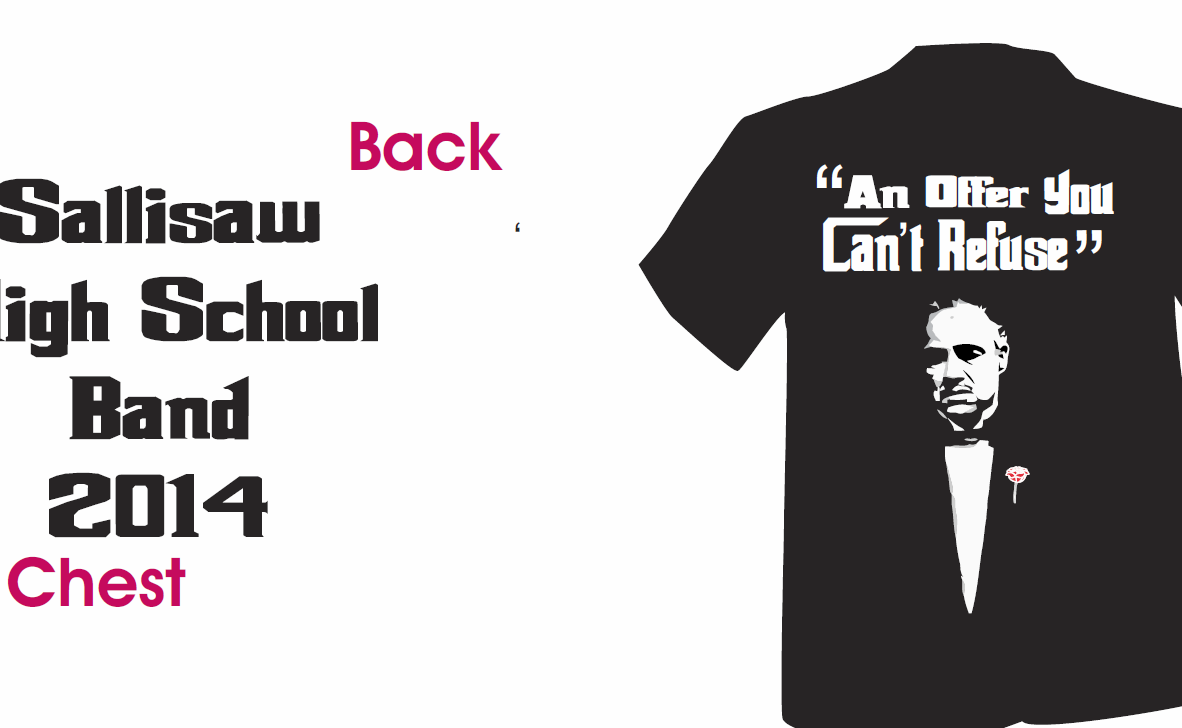 Cost is $10 per shirtName____________________Size_____________________Total Amount Enclosed ____________________